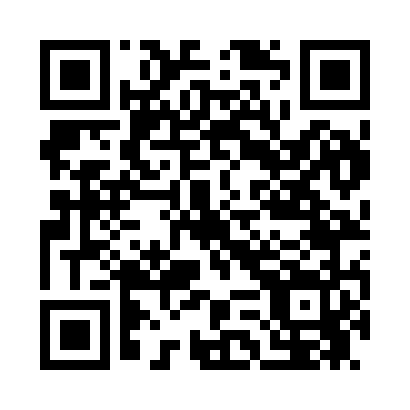 Prayer times for Bonnie Briar, Nevada, USAMon 1 Jul 2024 - Wed 31 Jul 2024High Latitude Method: Angle Based RulePrayer Calculation Method: Islamic Society of North AmericaAsar Calculation Method: ShafiPrayer times provided by https://www.salahtimes.comDateDayFajrSunriseDhuhrAsrMaghribIsha1Mon3:465:2512:564:558:2610:052Tue3:465:2512:564:558:2610:053Wed3:475:2612:564:568:2610:044Thu3:485:2612:564:568:2610:045Fri3:495:2712:564:568:2510:036Sat3:505:2712:564:568:2510:037Sun3:505:2812:574:568:2510:028Mon3:515:2912:574:568:2410:029Tue3:525:2912:574:568:2410:0110Wed3:535:3012:574:568:2410:0011Thu3:545:3112:574:568:239:5912Fri3:555:3212:574:568:239:5813Sat3:575:3212:574:568:229:5814Sun3:585:3312:574:568:229:5715Mon3:595:3412:584:568:219:5616Tue4:005:3512:584:568:209:5517Wed4:015:3512:584:568:209:5418Thu4:025:3612:584:568:199:5319Fri4:035:3712:584:558:189:5220Sat4:055:3812:584:558:179:5021Sun4:065:3912:584:558:179:4922Mon4:075:4012:584:558:169:4823Tue4:085:4112:584:558:159:4724Wed4:105:4112:584:558:149:4625Thu4:115:4212:584:548:139:4426Fri4:125:4312:584:548:129:4327Sat4:145:4412:584:548:119:4228Sun4:155:4512:584:548:109:4029Mon4:165:4612:584:538:099:3930Tue4:185:4712:584:538:089:3731Wed4:195:4812:584:538:079:36